Монитор фетальный Lateo F 500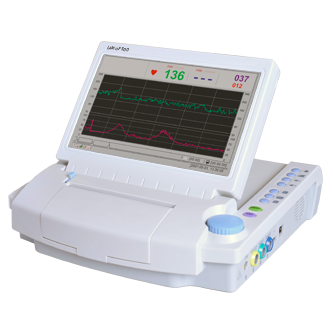 Бренд:RochenСтрана-производитель:КитайПодробнее о производителе

Монитор фетальный предназначен для контроля за состоянием плода во время беременности и родов. Позволяет эффективно решать вопросы рациональной тактики ведения родов. Имеет возможность мониторирования состояния одного или двух плодов (опция). 

Дисплей:ЖК TFT дисплей;Электропитание.~ 100-240V, 50/60Hz, 20W.+14,4 V / 2000mAh.